Домашнее задание к уроку географии (8 класс)по теме: «Численность населения России.Половой и возрастной состав населения».Какова численность населения России?а) 120 – 125 млн. чел.;
б) 140 – 150 млн. чел.;
в) 100 – 110 млн. чел.;
г) 150 – 170 млн. чел.В каком году прошла последняя перепись населения?а) 2000б) 2005в) 2010г) 2015Какой термин соответствует определению: «Разница между числом родившихся и числом умерших людей»?а) смертность
б) естественный прирост
в) рождаемостьУкажите регион, через который проходит Главная полоса расселения:а) Европейский Северб) Центральная Россияв) Север Дальнего Востокаг) Север Восточной СибириКоличество мужчин и женщин в России примерно одинаково в возрасте:а) 24 – 27 лет;
б) 30 – 33 года; 
в) 37 – 40 лет;
г) 52 – 56 летЧто характерно для современного типа воспроизводства?а) высокая нерегулируемая рождаемость и снижение смертности
б) высокая нерегулируемая рождаемость и низкая продолжительность жизни
в) регулируемая невысокая рождаемость и снижение смертности
г) регулируемая невысокая рождаемость и низкая продолжительность жизниОсновной фактор, влияющий на здоровье человека:а) генетический (наследственный);
б) образ жизни;
в) здравоохранение;
г) экологический факторОпределите показатель естественного прироста населения в 1994 г. Ответ запишите в виде числа.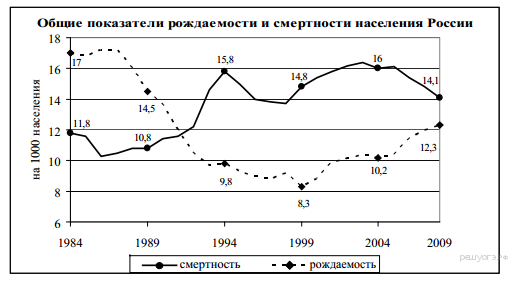 